РОССИЙСКАЯ ФЕДЕРАЦИЯИвановская область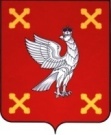 Глава Шуйского муниципального районаПОСТАНОВЛЕНИЕот 01.02.2024 № 2г. ШуяО проведении публичных слушаний по проекту планировки и проекту межевания территории в границах земельного участка с кадастровым номером 37:20:011640:160В соответствии со статьями 45, 46 Градостроительного кодекса Российской Федерации, Федеральным законом  от 06.10.2003 № 131-ФЗ «Об общих принципах организации местного самоуправления в Российской Федерации», Федеральным законом от 27.07.2010 № 210-ФЗ «Об организации предоставления государственных и муниципальных услуг», Положением о проведении публичных слушаний в Шуйском муниципальном районе, утвержденным Решением Шуйского районного Совета от 25.10.2006 № 63,Уставом Шуйского муниципального района Ивановской области, в целях соблюдения прав человека на благоприятные условия жизнедеятельности, законных интересов правообладателей земельных участков и объектов капитального строительства, постановляю:	1. Провести публичные слушания по проекту планировки и проекту межевания территории в границах земельного участка с кадастровым номером 37:20:011640:160.2. Назначить дату проведения публичных слушаний на 04.03.2024 г. в 10.00 по адресу: Ивановская область, Шуйский район, д. Остапово, ул. Зеленая, д.72 (здание администрации Остаповского сельского поселения).	3. Комиссии по землепользованию и застройке Шуйского муниципального района (далее – Комиссия) организовать проведение публичных слушанийпо проекту планировки и проекту межевания.	4. Комиссии обеспечить опубликование настоящего постановления в порядке, установленном для официального опубликования муниципальных правовых актов Шуйского муниципального района Ивановской области. 	5.Комиссии  обеспечить ознакомление заинтересованных лиц с информацией по вопросу, выносимому на публичные слушания, в здании Администрации Шуйского муниципального района по адресу: Ивановская область, г. Шуя, пл. Ленина, д.7, каб. 19, в рабочее время до дня проведения публичных слушаний. 	6. Предложения и замечания по вопросу, выносимому на публичные слушания, направлять в Администрацию Шуйского муниципального района до дня проведения публичных слушаний. Предложения и замечания подаются в письменном виде и должны быть подписаны с указанием фамилии, имени, отчества, места жительства (для физических лиц), юридического и фактического адреса, подписи и расшифровки подписи руководителя, заверенных печатью (для юридических лиц).	7. Контроль за исполнением настоящего постановления возложить на заместителя главы администрации Николаенко В.В.	8. Постановление вступает в силу с момента его официального опубликования.Глава Шуйского муниципального района                                 С.А.Бабанов